Trinity Academy Bradford Job DescriptionTrinity Academy Bradford Job Description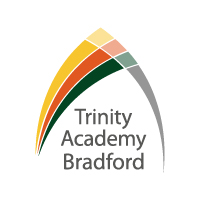 Post Title:SENDCoSENDCoSalary:Leadership L1-L10Leadership L1-L10Leadership L1-L10Leadership L1-L10Core Purpose:To lead the direction and development of inclusion and SEND provision in accordance with the aims and objectives of the academy.To raise standards of student attainment and achievement across the academy by:liaising with other leaders to ensure the provision of an appropriately relevant and differentiated curriculum for inclusive learning.providing strategic leadership for all aspects of inclusive education.developing systems that complement and promote inclusive learningdeveloping effective partnerships with all Children’s Services ensuring high quality SEND provision that links cohesively to pastoral strategies and safeguarding practicesdeveloping and enhancing the teaching practice of others.To effectively evaluate the impact of (b) and strategically plan for improvement by managing and deploying all financial and physical resources within the area.To lead the direction and development of inclusion and SEND provision in accordance with the aims and objectives of the academy.To raise standards of student attainment and achievement across the academy by:liaising with other leaders to ensure the provision of an appropriately relevant and differentiated curriculum for inclusive learning.providing strategic leadership for all aspects of inclusive education.developing systems that complement and promote inclusive learningdeveloping effective partnerships with all Children’s Services ensuring high quality SEND provision that links cohesively to pastoral strategies and safeguarding practicesdeveloping and enhancing the teaching practice of others.To effectively evaluate the impact of (b) and strategically plan for improvement by managing and deploying all financial and physical resources within the area.Reporting toResponsible for:Vice PrincipalLearning Support teamEAL ProvisionCLA ProvisionNurture PathwayVice PrincipalLearning Support teamEAL ProvisionCLA ProvisionNurture PathwayLiaising withSLG, other Curriculum Leaders, Student Progress Leader, Lead Teacher team, the learning support team and other relevant staff with cross-academy responsibilities, partner primary schools, other academy partners and parents.SLG, other Curriculum Leaders, Student Progress Leader, Lead Teacher team, the learning support team and other relevant staff with cross-academy responsibilities, partner primary schools, other academy partners and parents.LeadershipTo provide the strategic leadership for inclusion provision in accordance with the aims and objectives of the academy.  This includes undertaking the role of SEN Co-ordinator(SENCo)To be accountable for the attainment and progress of SEN, CLA and EAL students (including the named CLA officer).To be accountable for developing inclusive learning strategies that complement the academy’s Behaviour for Learning (BfL) strategy and promotes a vibrant learning environment throughout the academy.To lead the academy’s strategies for supporting students with medical needs.Working in partnership with leaders by supporting and developing intervention strategies and evaluation of their impact on the day-to-day running of the academy.To be accountable for the development of effective partnerships with all Children’s Services. To be accountable for the establishment and effectiveness of the policies and procedures needed to achieve these aims and objectives.To be responsible for the management of resources to ensure that the aims and objectives can be achieved.To link with the other leaders to ensure that the academy’s inclusive education provision fully reflects the academy's distinctive ethos and mission.To provide the strategic leadership for inclusion provision in accordance with the aims and objectives of the academy.  This includes undertaking the role of SEN Co-ordinator(SENCo)To be accountable for the attainment and progress of SEN, CLA and EAL students (including the named CLA officer).To be accountable for developing inclusive learning strategies that complement the academy’s Behaviour for Learning (BfL) strategy and promotes a vibrant learning environment throughout the academy.To lead the academy’s strategies for supporting students with medical needs.Working in partnership with leaders by supporting and developing intervention strategies and evaluation of their impact on the day-to-day running of the academy.To be accountable for the development of effective partnerships with all Children’s Services. To be accountable for the establishment and effectiveness of the policies and procedures needed to achieve these aims and objectives.To be responsible for the management of resources to ensure that the aims and objectives can be achieved.To link with the other leaders to ensure that the academy’s inclusive education provision fully reflects the academy's distinctive ethos and mission.CurriculumTo lead curriculum development for the whole inclusion provision e.g. alternative curriculum pathways.To liaise with the appropriate member of SLG to ensure the delivery of an appropriate, high quality curriculum programme which meets the needs of all students. To actively monitor and respond to curriculum development and initiatives at national, regional and local levels.To lead the development of appropriate syllabi, resources, SoL, assessment policies, and learning and teaching strategies in the area.To maintain accreditation with the relevant examination and validating bodies.To lead curriculum development for the whole inclusion provision e.g. alternative curriculum pathways.To liaise with the appropriate member of SLG to ensure the delivery of an appropriate, high quality curriculum programme which meets the needs of all students. To actively monitor and respond to curriculum development and initiatives at national, regional and local levels.To lead the development of appropriate syllabi, resources, SoL, assessment policies, and learning and teaching strategies in the area.To maintain accreditation with the relevant examination and validating bodies.LearningTo lead on the effective provision of inclusive education, including the CPD of all staff; developing and enhancing the teaching practice of all colleagues, implementing improvements where required.To establish common standards of practice within the area and develop the effectiveness of teaching and learning styles.To keep up to date with national developments in teaching practice and methodology. To conduct ‘lesson spotlights’ and other learning evaluation strategies in accordance with academy policy.To lead on the effective provision of inclusive education, including the CPD of all staff; developing and enhancing the teaching practice of all colleagues, implementing improvements where required.To establish common standards of practice within the area and develop the effectiveness of teaching and learning styles.To keep up to date with national developments in teaching practice and methodology. To conduct ‘lesson spotlights’ and other learning evaluation strategies in accordance with academy policy.Staff DevelopmentTo work with the SLG Line Manager to ensure that staff development needs are identified and that appropriate programmes are designed to meet such needs.To undertake Performance Management Review(s) and to act as reviewer for identified staff.To participate in the interview process for teaching posts when required and to ensure effective induction of new staff in line with academy procedures.To be responsible for the efficient and effective deployment of relevant learning support staff.To work with the SLG Line Manager to ensure that staff development needs are identified and that appropriate programmes are designed to meet such needs.To undertake Performance Management Review(s) and to act as reviewer for identified staff.To participate in the interview process for teaching posts when required and to ensure effective induction of new staff in line with academy procedures.To be responsible for the efficient and effective deployment of relevant learning support staff.AssessmentTo establish a robust target-setting processTo ensure the maintenance of accurate and up-to-date information concerning the whole academy MIS.To evaluate the performance data provided and take appropriate action on issues arising - setting realistic deadlines where necessary and reviewing progress on the action taken.To produce reports on examination performance, including the use of value-added data.To provide all relevant bodies with robust information relating to performance and development.To establish a robust target-setting processTo ensure the maintenance of accurate and up-to-date information concerning the whole academy MIS.To evaluate the performance data provided and take appropriate action on issues arising - setting realistic deadlines where necessary and reviewing progress on the action taken.To produce reports on examination performance, including the use of value-added data.To provide all relevant bodies with robust information relating to performance and development.CommunicationTo ensure that all team members are familiar with its aims and objectives of the SEND/Nurture team.To ensure effective communication/consultation as appropriate with the parents of students and other relevant stakeholders.To liaise with partner schools, Higher Education Institutions, industrial links, Examination Boards/Awarding Bodies and other relevant external bodies.To represent the academy’s views and interests in a professional manner.To ensure that all team members are familiar with its aims and objectives of the SEND/Nurture team.To ensure effective communication/consultation as appropriate with the parents of students and other relevant stakeholders.To liaise with partner schools, Higher Education Institutions, industrial links, Examination Boards/Awarding Bodies and other relevant external bodies.To represent the academy’s views and interests in a professional manner.Marketing and LiaisonTo contribute to academy liaison and marketing activities, e.g. the collection of material for press releases.To lead the development of effective subject links with partner schools and the community; attendance where necessary at liaison events in partner schools and the effective promotion of subjects at Open Days/Evenings and other events.To actively promote the development of effective subject links with external agencies.To contribute to academy liaison and marketing activities, e.g. the collection of material for press releases.To lead the development of effective subject links with partner schools and the community; attendance where necessary at liaison events in partner schools and the effective promotion of subjects at Open Days/Evenings and other events.To actively promote the development of effective subject links with external agencies.Management of ResourcesTo efficiently manage the available resources of space, staff, finance and equipment within the limits, guidelines and procedures laid down; to deploy any relevant budgets, acting as a cost centre holder, ensuring that equipment and stock is requisitioned, organised and maintained, and appropriate records are kept.To work with the AP, Curriculum to ensure that the areas teaching commitments are effectively and efficiently timetabled.To efficiently manage the available resources of space, staff, finance and equipment within the limits, guidelines and procedures laid down; to deploy any relevant budgets, acting as a cost centre holder, ensuring that equipment and stock is requisitioned, organised and maintained, and appropriate records are kept.To work with the AP, Curriculum to ensure that the areas teaching commitments are effectively and efficiently timetabled.Pastoral SystemTo monitor and support the overall progress and development of all academy students.To monitor student attendance and progress in relation to targets set for each individual, ensuring that appropriate action is taken where necessary.To act as a Form Tutor and to carry out the duties associated with that role as outlined in the generic job description.To ensure the Behaviour Management System is implemented so that effective learning can take place.To monitor and support the overall progress and development of all academy students.To monitor student attendance and progress in relation to targets set for each individual, ensuring that appropriate action is taken where necessary.To act as a Form Tutor and to carry out the duties associated with that role as outlined in the generic job description.To ensure the Behaviour Management System is implemented so that effective learning can take place.OperationalTo promote teamwork and to motivate staff to ensure effective working relations.To be responsible for the day-to-day line management of staff within the SEND team, ensuring that they follow academy policies and meet all requirements and deadlinesTo make appropriate arrangements for classes when staff are absent, liaising with the Cover Supervisor/relevant staff where appropriate. To promote teamwork and to motivate staff to ensure effective working relations.To be responsible for the day-to-day line management of staff within the SEND team, ensuring that they follow academy policies and meet all requirements and deadlinesTo make appropriate arrangements for classes when staff are absent, liaising with the Cover Supervisor/relevant staff where appropriate. Other Specific DutiesOther Specific DutiesOther Specific DutiesWhilst every effort has been made to explain the main duties and responsibilities of the post, each individual task may not be identified.  Employees will be expected to comply with any reasonable request from the principal to undertake work of a similar level that is not specified in this job description. This job description is current at the date shown.  It will be reviewed at least annually and, in consultation with you, it may be changed by the Principal to reflect or anticipate changes in the job commensurate with the grade and job title.Whilst every effort has been made to explain the main duties and responsibilities of the post, each individual task may not be identified.  Employees will be expected to comply with any reasonable request from the principal to undertake work of a similar level that is not specified in this job description. This job description is current at the date shown.  It will be reviewed at least annually and, in consultation with you, it may be changed by the Principal to reflect or anticipate changes in the job commensurate with the grade and job title.Whilst every effort has been made to explain the main duties and responsibilities of the post, each individual task may not be identified.  Employees will be expected to comply with any reasonable request from the principal to undertake work of a similar level that is not specified in this job description. This job description is current at the date shown.  It will be reviewed at least annually and, in consultation with you, it may be changed by the Principal to reflect or anticipate changes in the job commensurate with the grade and job title.PPERSON SPECIFICATIONPPERSON SPECIFICATIONPPERSON SPECIFICATIONJob Title: SENDCoJob Title: SENDCoJob Title: SENDCoKEY CRITERIAESSENTIALDESIRABLEQualifications & Experienceeducation to degree level or equivalent with QTSNational Award for Special Educational Needs Coordination or be willing and able to complete within three years of appointmentan excellent track record of recent, relevant professional developmentaccountability for the performance of a significant cohort of SEND studentsevidence of good/outstanding classroom practicetaking accountability for the success of an initiative leadership of a community project or an area of school development experience of raising standards and performance of a significant cohort of SEND studentsinnovative use of resources  working with young people and inner city communitiesKnowledge & Understandinginnovative approaches to working with students, parents, staff and the local communitythe principles and practices of strategic and operational planning and deliveryan understanding of SEND issues, policies and procedureseffective review and evaluation proceduresthe application of ICT to effective managementdifferent methods of consulting with stakeholderscommunity/voluntary/parent/partner agency linksstrategies for ensuring equal opportunities for staff, students and other stakeholdersLeadership & Management work effectively both as a leader and as a member of a teaminitiate, lead and manage change prioritise, plan and organisedirect and co-ordinate the work of othersset high standards and provide a role model for students and staff deal sensitively with people and resolve conflictsseek advice and support when necessaryprioritise and manage own time effectivelya commitment to an open and collaborative style of managementmotivate all those involved in the delivery teamliaise effectively with other organisations and agenciesCommunication Skills communicate the vision of the academy in relation to the development of the local communitynegotiate and consult fairly and effectivelybuild relationships with key stakeholdersability to communicate to a range of audiences.chair meetings effectivelycommunicate effectively orally and in writing to a range of audiencesdevelop, maintain and use an effective network of contactsDecision Making Skillsmake decisions based on analysis, interpretation and understanding of relevant data and informationdemonstrate good judgementthink creatively and imaginatively to anticipate, identify and solve problemsPersonal Qualitiesa commitment to inclusive educationevident enjoyment in working with young people and their familiesempathy in relation to the needs of the academy and the local communityability to inspire confidence in staff, students, parents and othersadaptability to changing circumstances/new ideasreliability, integrity and staminapersonal impact and presencework under pressure and to deadlinesvision, imagination and creativitya commitment to professional development